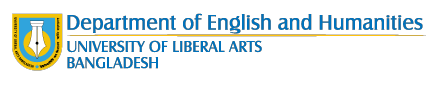 Student Grade review:Student NameStudent IDTermCourse CodeCourse TitleReason of ReviewRecommendationGrade Review Committee:Grade Review Committee:SignatureDepartment HeadChairCoordinator, BA in EnglishMemberFacultyMemberFacultyMember